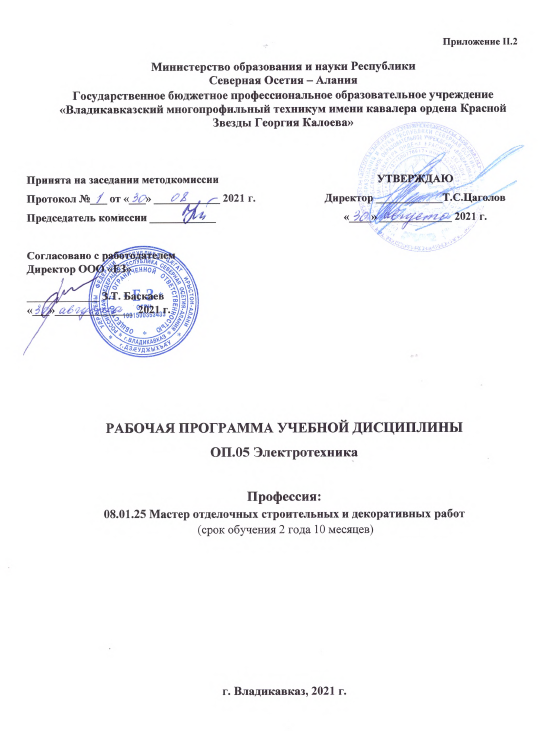 Приложение II.2Министерство образования и науки РеспубликиСеверная Осетия – АланияГосударственное бюджетное профессиональное образовательное учреждение«Владикавказский многопрофильный техникум имени кавалера ордена Красной Звезды Георгия Калоева»РАБОЧАЯ ПРОГРАММа УЧЕБНОЙ ДИСЦИПЛИНЫОП.05 ЭлектротехникаПрофессия: 08.01.25 Мастер отделочных строительных и декоративных работ (срок обучения 2 года 10 месяцев)г. Владикавказ, 2021 г.	Рабочая программа учебной дисциплины разработана на основе примерной программы, зарегистрированной в государственном реестре примерных основных образовательных программ 31.03.2017 г. под номером 08.01.25-170331 и Федерального государственного образовательного стандарта среднего профессионального образования по профессии 08.01.25Мастер отделочных строительных и декоративных работ, входящей в состав укрупненной группы профессий 08.00.00 Техника и технологии строительстваОрганизация -  разработчик:Государственное бюджетное профессиональное образовательное учреждение «Владикавказский многопрофильный техникум имени кавалера ордена Красной Звезды Георгия Калоева» г. Владикавказа РСО – Алания.Разработчики:Арустамян Альберт Григорьевич, преподаватель ГБПОУ ВМТ им. Г. Калоева г. Владикавказа РСО – АланияРазработчики от работодателей:Баскаев Заурбек Таймуразович, директор ООО «ЕЗ»СОДЕРЖАНИЕ1. паспорт ПРОГРАММЫ УЧЕБНОЙ ДИСЦИПЛИНЫ ОП.05 Электротехника 1.1. ОБЛАСТЬ ПРИМЕНЕНИЯ ПРОГРАММЫПрограмма учебной дисциплины является частью образовательной программы среднего профессионального образования - программы подготовки квалифицированных рабочих, служащих по профессии 08.01.25 Мастер отделочных строительных и декоративных работ1.2. Место дисциплины в структуре программы подготовки специалистов среднего звена: дисциплина входит в состав общепрофессионального цикла.1.3. Цели и задачи дисциплины – требования к результатам освоения дисциплины:В результате освоения дисциплины обучающийся должен уметь:- измерять параметры электрической цепи;  -  рассчитывать сопротивление заземляющих устройств;- производить расчеты для выбора электроаппаратовВ результате освоения дисциплины обучающийся должен знать:- основные положения электротехники;- методы расчета простых электрических цепей;- принципы работы типовых электрических устройств;- меры безопасности при работе с электрооборудованием и электрифицированными инструментами.1.4. Рекомендуемое количество часов на освоение программы дисциплины:максимальной учебной нагрузки обучающегося 48   часов, в том числе:обязательной аудиторной учебной нагрузки обучающегося 42   часов;самостоятельной работы обучающегося 6   часов.2. СТРУКТУРА И СОДЕРЖАНИЕ УЧЕБНОЙ ДИСЦИПЛИНЫ2.1. Объем учебной дисциплины и виды учебной работы2.2. Тематический план и содержание учебной дисциплины ОП.05 Электротехника.3. условия реализации программы дисциплины3.1. Требования к минимальному материально-техническому обеспечениюРеализация программы осуществляется на базе кабинета ЭлектротехникиОборудование учебного кабинета: посадочные места по количеству обучающихся; рабочее место преподавателя; комплект учебно-наглядных пособий; типовые комплекты учебного оборудования Технические средства обучения: ПК, видеопроектор, проекционный экран.3.2. Информационное обеспечение обученияПеречень рекомендуемых учебных изданий, Интернет-ресурсов, дополнительной литературыОсновные источники: 1.Прошин В.М. «Электротехника», М, «Академия»,2017.2. Катаенко Ю.К. «Электротехника»: М, «Академ-центр»,2010.3. Федорченко А.А., Сидеев Ю.Г. «Электротехника с основами электроники» учебник для профессиональных училищ, лицеев и студентов колледжей. Издательство Москва 2009 г.Дополнительные источники: 1. Гальперин М.Ф. «Электротехника и электроника», М, Форум,2007.2. Прошин В.М. «Рабочая тетрадь для лабораторных и практических работ по электротехнике», М, ИРПО, «Академия»,2017.3. Прошин В.М. «Лабораторно – практические работы по электротехнике», М, ИРПО, «Академия»,2017.Интернет ресурсы:1.Электротехника (Электронный ресурс)-Режим доступа http://mexmat.ru2. Электротехника (Электронный ресурс)-Режим доступа  http://mak-arbat.ru3. Электротехника (Электронный ресурс)-Режим доступа    http://toroid.ru4. Контроль и оценка результатов освоения ДисциплиныКонтроль и оценка результатов освоения дисциплины осуществляется преподавателем в процессе проведения практических занятий и лабораторных работ, тестирования, а также выполнения обучающимися индивидуальных заданий, проектов, исследований.Принята на заседании методкомиссииПротокол №___ от «___» ____________ 2021 г.Председатель комиссии ____________      Согласовано с работодателемДиректор ООО «ЕЗ»                                             _____________ З.Т. Баскаев«___»______________  2021 г.УТВЕРЖДАЮДиректор ____________Т.С.Цаголов«____» _____________ 2021 г.ОБЩАЯ ХАРАКТЕРИСТИКА  РАБОЧЕЙ ПРОГРАММЫ УЧЕБНОЙ ДИСЦИПЛИНЫ4СТРУКТУРА И СОДЕРЖАНИЕ УЧЕБНОЙ ДИСЦИПЛИНЫУСЛОВИЯ РЕАЛИЗАЦИИУЧЕБНОЙ ДИСЦИПЛИНЫ5                  10КОНТРОЛЬ И ОЦЕНКА РЕЗУЛЬТАТОВ ОСВОЕНИЯ УЧЕБНОЙ ДИСЦИПЛИНЫ                   11Вид учебной работыОбъем часовОбъем образовательной программы учебной дисциплины48в том числе:в том числе:теоретическое обучение18лабораторные работы (если предусмотрено)*практические занятия (если предусмотрено)22курсовая работа (проект) (если предусмотрено для специальностей)*контрольная работа (если предусмотрено)*Самостоятельная работа 6Промежуточная аттестация2Наименование разделов и темСодержание учебного материала и формы организации деятельности обучающихсяОбъем в часовОсваиваемые элементы компетенцийРАЗДЕЛ 1.Электрические и магнитные цепи.20Тема 1.1. Электрические цепи постоянного тока.Содержание учебного материала8Тема 1.1. Электрические цепи постоянного тока.1.Основные понятия и определения теории электрических цепей. Параметры электрических схем и единицы их измерения. Топологические параметры: ветвь, узел, контур. Пассивные и активные элементы. Последовательное, параллельное и смешанное соединения электроприемников. Сборка электрических схем. Источники напряжения и тока, их свойства, характеристики и схемы замещения. Закон Ома. Основные законы электротехники. Простые и сложные цепи. Режимы работы цепей, баланс мощностей. Потенциальная диаграмма.8ПК 2.1.ПК 2.2.ПК 2.3.ОК 01-06ОК 09-10Тема 1.1. Электрические цепи постоянного тока.2.Анализ и расчет линейных цепей постоянного тока. Расчет простых электрических цепей. Методы расчета сложных электрических цепей постоянного тока: метод непосредственного применения законов Кирхгофа, метод контурных токов, метод узловых потенциалов, метод двух узлов, метод суперпозиции (наложения) и метод эквивалентного генератора.8ПК 2.1.ПК 2.2.ПК 2.3.ОК 01-06ОК 09-10Тема 1.1. Электрические цепи постоянного тока.В том числе практических занятий и лабораторных работ6ПК 2.1.ПК 2.2.ПК 2.3.ОК 01-06ОК 09-10Тема 1.1. Электрические цепи постоянного тока.1.Лабораторная работа «Закон Ома»2ПК 2.1.ПК 2.2.ПК 2.3.ОК 01-06ОК 09-10Тема 1.1. Электрические цепи постоянного тока.2.Практическое занятие «Расчет цепей постоянного тока»1ПК 2.1.ПК 2.2.ПК 2.3.ОК 01-06ОК 09-10Тема 1.1. Электрические цепи постоянного тока.3.Лабораторная работа «Смешанное соединение резисторов»2ПК 2.1.ПК 2.2.ПК 2.3.ОК 01-06ОК 09-10Тема 1.1. Электрические цепи постоянного тока.4.Практическое занятие «Применение законов Кирхгофа»1ПК 2.1.ПК 2.2.ПК 2.3.ОК 01-06ОК 09-10Тема 1.1. Электрические цепи постоянного тока.Тематика самостоятельной работы обучающихсяОпределяется при формировании рабочей программы*ПК 2.1.ПК 2.2.ПК 2.3.ОК 01-06ОК 09-10Тема 1.2. ЭлектромагнетизмСодержание учебного материала6Тема 1.2. Электромагнетизм1.Основные свойства и характеристики магнитного поля. Закон Ампера. Индуктивность: собственная и взаимная.Магнитная проницаемость: абсолютная и относительная. Магнитные свойства вещества. Намагничивание ферромагнетика. Гистерезис.6      ПК 2.1.ПК 2.2.ПК 2.3.ОК 01-06ОК 09-10Тема 1.2. Электромагнетизм2.Электромагнитная индукция. ЭДС самоиндукции и взаимоиндукции. ЭДС в проводнике, движущемся в магнитном поле.6      ПК 2.1.ПК 2.2.ПК 2.3.ОК 01-06ОК 09-10Тема 1.2. Электромагнетизм3.Магнитные цепи: разветвленные и неразветвленные. Расчет неразветвленной магнитной цепи. Электромагнитные силы. Энергия магнитного поля. Электромагниты и их применение.6      ПК 2.1.ПК 2.2.ПК 2.3.ОК 01-06ОК 09-10Тема 1.2. ЭлектромагнетизмВ том числе практических занятий и лабораторных работ2      ПК 2.1.ПК 2.2.ПК 2.3.ОК 01-06ОК 09-10Тема 1.2. Электромагнетизм1.Практическое занятие «Изучение явления электромагнитной индукции»2      ПК 2.1.ПК 2.2.ПК 2.3.ОК 01-06ОК 09-10Тема 1.2. ЭлектромагнетизмТематика самостоятельной работы обучающихсяОпределяется при формировании рабочей программы*      ПК 2.1.ПК 2.2.ПК 2.3.ОК 01-06ОК 09-10Тема 1.3. Электрические цепи переменного тока.Содержание учебного материала8Тема 1.3. Электрические цепи переменного тока.1.Получение синусоидальной ЭДС. Общая характеристика цепей переменного тока. Амплитуда, период, частота, фаза, начальная фаза синусоидального тока. Мгновенное, амплитудное, действующее и среднее значения ЭДС, напряжения, тока. Изображение синусоидальных величин с помощью временных и векторных диаграмм.8ПК 2.1.ПК 2.2.ПК 2.3.ОК 01-06ОК 09-10Тема 1.3. Электрические цепи переменного тока.2.Электрическая цепь: с активным сопротивлением; с катушкой индуктивности (идеальной); с емкостью. Векторная диаграмма. Разность фаз напряжения и тока. Неразветвленные электрические RС и RL-цепи переменного тока. Треугольники напряжений, сопротивлений, мощностей. Коэффициент мощности. Баланс мощностей. Неразветвленная электрическая RLC-цепь переменного тока, резонанс напряжений и условия его возникновения. Разветвленная электрическая RLC-цепь переменного тока, резонанс токов и условия его возникновения. Расчет электрической цепи, содержащей источник синусоидальной ЭДС. Многофазные системы. Получение трехфазной ЭДС. Схемы соединения обмоток генератора и фаз потребителя "звездой". Симметричная и несимметричная нагрузка. Четырех- и трехпроводные системы. Фазные, линейные напряжения и токи, соотношения между ними. Векторные диаграммы. Мощность трехфазной цепи. Напряжение смещения нейтрали при соединении звездой. Роль нулевого провода. Топографическая диаграмма. Схемы соединения обмоток генератора фаз потребителя "треугольником». Мощность цепи при различных соединениях нагрузки. Расчет трехфазных цепей переменного тока. Задачи и основные принципы расчета. Взаимное преобразование «звезды» и «треугольника» и его использование в расчетах трехфазных цепей8ПК 2.1.ПК 2.2.ПК 2.3.ОК 01-06ОК 09-10Тема 1.3. Электрические цепи переменного тока.В том числе практических занятий и лабораторных работ6ПК 2.1.ПК 2.2.ПК 2.3.ОК 01-06ОК 09-10Тема 1.3. Электрические цепи переменного тока.1.Лабораторная работа «Резонанс напряжений в цепи синусоидального тока»2ПК 2.1.ПК 2.2.ПК 2.3.ОК 01-06ОК 09-10Тема 1.3. Электрические цепи переменного тока.2.Лабораторная работа «Резонанс токов в цепи синусоидального тока»2ПК 2.1.ПК 2.2.ПК 2.3.ОК 01-06ОК 09-10Тема 1.3. Электрические цепи переменного тока.3.Практическое занятие «Трехфазные электрические сети»»2ПК 2.1.ПК 2.2.ПК 2.3.ОК 01-06ОК 09-10Тема 1.3. Электрические цепи переменного тока.Тематика самостоятельной работы обучающихсяОпределяется при формировании рабочей программы3ПК 2.1.ПК 2.2.ПК 2.3.ОК 01-06ОК 09-10РАЗДЕЛ 2Электротехнические устройства.18Тема 2.1. Электрические измерения.Содержание учебного материалаТема 2.1. Электрические измерения.1.Основные понятия измерения. Погрешности измерений.Классификация электроизмерительных приборов.6ПК 2.1.ПК 2.2.ПК 2.3.ОК 01-06ОК 09-10Тема 2.1. Электрические измерения.2.Измерение тока и напряжения. Магнитоэлектрический измерительный механизм, электромагнитный измерительный механизм. Приборы и схемы для измерения электрического напряжения. Расширение пределов измерения амперметров и вольтметров. Измерение мощности. Электродинамический измерительный механизм. Измерение мощности в цепях постоянного и переменного токов.Индукционный измерительный механизм. Измерение электрической энергии. Измерение электрического сопротивления, измерительные механизмы. Косвенные методы измерения сопротивления, методы и приборы сравнения для измерения сопротивления.6ПК 2.1.ПК 2.2.ПК 2.3.ОК 01-06ОК 09-10Тема 2.1. Электрические измерения.В том числе практических занятий и лабораторных работ2ПК 2.1.ПК 2.2.ПК 2.3.ОК 01-06ОК 09-10Тема 2.1. Электрические измерения.1.Практическое занятие «Измерительные приборы»2ПК 2.1.ПК 2.2.ПК 2.3.ОК 01-06ОК 09-10Тема 2.1. Электрические измерения.Тематика самостоятельной работы обучающихсяОпределяется при формировании рабочей программы*ПК 2.1.ПК 2.2.ПК 2.3.ОК 01-06ОК 09-10Тема 2.2. ТрансформаторыСодержание учебного материала6Тема 2.2. Трансформаторы1.Электромагнитные устройства. Назначение и области применения трансформаторов. Устройство и принцип действия. Уравнения электрического и магнитного состояния трансформатора. Идеальный и реальный трансформаторы. Векторная диаграмма и схемы замещения. Режимы работы трансформатора. Опыты холостого хода и короткого замыкания, их назначение и условия проведения. Потери энергии и КПД. Однофазный трансформатор. Внешняя характеристика. Трехфазные трансформаторы. Автотрансформаторы.6ПК 2.1.ПК 2.2.ПК 2.3.ОК 01-06ОК 09-10Тема 2.2. ТрансформаторыВ том числе практических занятий и лабораторных работ2ПК 2.1.ПК 2.2.ПК 2.3.ОК 01-06ОК 09-10Тема 2.2. Трансформаторы1.Лабораторная работа «Исследование однофазного трансформатора»2ПК 2.1.ПК 2.2.ПК 2.3.ОК 01-06ОК 09-10Тема 2.2. ТрансформаторыТематика самостоятельной работы обучающихсяОпределяется при формировании рабочей программы*ПК 2.1.ПК 2.2.ПК 2.3.ОК 01-06ОК 09-10Тема 2.3. Электрические машины.Содержание учебного материала6ПК 2.1.ПК 2.2.ПК 2.3.ОК 01-06ОК 09-10Тема 2.3. Электрические машины.1.Машины постоянного тока: конструктивная схема, принцип работы, ЭДС и электромагнитный момент, области применения Работа машины в режиме генератора: схемы возбуждения, характеристика холостого хода, внешняя характеристика Работа машины в режиме двигателя: способы регулирование частоты вращенияОсобенности пуска двигателя постоянного тока, двигатель с последовательным возбуждением и универсальные коллекторные двигатели.Электрические машины переменного тока: вращающееся магнитное поле, конструктивная схема и принцип работы трехфазного асинхронного двигателя, области примененияПуск и регулирование частоты вращения асинхронного двигателя: схемы пуска, реверса и регулирования частоты вращения, многоскоростные асинхронные двигатели. Однофазные и универсальные асинхронные двигатели: конструкция, принцип действия, области применения.6ПК 2.1.ПК 2.2.ПК 2.3.ОК 01-06ОК 09-10Тема 2.3. Электрические машины.В том числе практических занятий и лабораторных работ4ПК 2.1.ПК 2.2.ПК 2.3.ОК 01-06ОК 09-10Тема 2.3. Электрические машины.1.Практические занятия «Двигатели переменного тока»2ПК 2.1.ПК 2.2.ПК 2.3.ОК 01-06ОК 09-10Тема 2.3. Электрические машины.2.Практические занятия «Двигатели постоянного тока»2ПК 2.1.ПК 2.2.ПК 2.3.ОК 01-06ОК 09-10Тема 2.3. Электрические машины.Тематика самостоятельной работы обучающихсяОпределяется при формировании рабочей программы3ПК 2.1.ПК 2.2.ПК 2.3.ОК 01-06ОК 09-10Промежуточная аттестацияПромежуточная аттестация2Всего (часов)Всего (часов)48Результаты обучения(освоенные умения, усвоенные знания)Формы и методы контроля и оценки результатов обучения Умения:- измерять параметры электрической цепи;  оценка при выполнении лабораторных  и практических   работ, проверка конспектов лекций, самостоятельных работ -  рассчитывать сопротивление заземляющих устройств;проверка и оценка расчетно-графических работоценка при выполнении лабораторных  и практических   работ, контрольная работа - производить расчеты для выбора электроаппаратовоценка при выполнении лабораторных  и практических   работ контрольная работа;  проверка и оценка расчетно-графических работЗнания:- основные положения электротехники;индивидуальный опрос,оценка при выполнении лабораторных  и практических   работ,  проверка конспектов лекций, самостоятельных работ;проверка и оценка расчетно-графических работ;оценка экспериментальных заданий; контрольная работа- методы расчета простых электрических цепей;оценка при выполнении лабораторных  и практических   работ,  проверка конспектов лекций, самостоятельных работ, контрольная работа,проверка и оценка расчетно-графических работ,оценка экспериментальных заданий- принципы работы типовых электрических устройств;индивидуальный опросоценка при выполнении лабораторных  и практических   работ,  проверка конспектов лекций, самостоятельных работ.оценка рефератов и докладов- меры безопасности при работе с электрооборудованием и электрифицированными инструментамииндивидуальный опросоценка при выполнении лабораторных  и практических   работ, контрольная работа, проверка конспектов лекций, самостоятельных работ,оценка рефератов и докладов